Konstituerande Styrelsemöte JF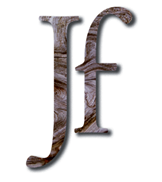 Tid: 		Lördag 11 Februari 2017Plats: 		Frenzéngatan 6, LRFNärvarande:	Jörgen Bendz 		Linda Eriksson		Jan Fryk		Maria Petré		Erik Walfridsson		Elin Larsson		Rebecka McCarthyEj närvarande:	Annie Sandgren		Fredrik Staland1. Mötets öppnande 	Ordförande öppnade mötet och hälsade alla välkomna. 2. Justering		Beslutades att ordförande och Rebecka McCarthy ska justera dagens protokoll. 3. Val av kassör 	Styrelsen beslutade att Jan Fryk fortsatt är Skattmästare i JF. 4. Firmateckning 	Styrelsen beslutade att ordförande Jörgen Bendz (XXXXXX-XXXX) och skattmästare Jan Fryk (500607-6318) var för sig tecknar JF:s firma. 5. Attest 	Firmatecknarna har var för sig attesträtt för samtliga kostnader och utbetalningar förutom egna kostnadsersättningar, vilka ska attesteras av den andra firmatecknaren. 6. Verksamhet 	Elin Larssonoch Rebecka McCarthy ansvarar för höstexkursionen på Garpenberg.7. Kommandemöten  	Beslut att nästa styrelsemöte kommer att röstas fram via doodle under senvinter/vår.Vid protokollet 					Justeringspersoner Maria Petré 					Jörgen Bendz 			Linda Eriksson 						Ordförande